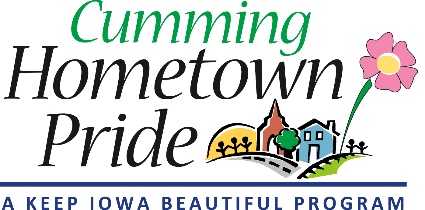 AGENDACumming Hometown PrideFeb 6. 2020 at 6 pmCumming City Hall1. Review January Minutes2. Public Art (40 min)Water TowerArtist Bids (5 Total)Budget - City funding, Hometown Pride Allowance, FundraisingGrant applications – In Process (GroWarrenNow, Paint Iowa)Grant Applications – Applying forCity Entry/Bike Trail Art SculptureHilde DeBruyne Warren County Philanthropic Partnership Large Project Grant3. Optional Projects to Discuss (5 min)Downtown Flowerpots4. Welcome bag delivery (1 min)5. Committee member announcements/ideas (5 min) 